CHAPTER 3 – Discussion topicIn the hospitals patients receive IV solutions; these solutions besides the normal medications also contain salt; taking into account that our blood has 0.9% salt, what would happen to the cells of our body if the IV is made with pure water (i.e. no salt)? What type of passive transport applies in this case? Explain how the transport is done, what is being transported and what is the direction of transport. You can use images, drawings to show how this passive transport works in this case. This work is copyrighted under the cc.by 4.0 license and was created by M.F. Sega as part of the ALG grant 18.  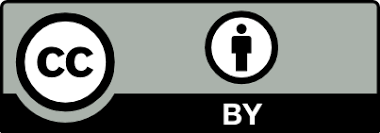 